Members are summoned to the Pitcombe Parish Council Meeting to be held at 7.30pm on Tuesday 11th September 2018 at Hadspen Village Hall.Members are reminded that the Council has a general duty to consider the following matters in the exercise of any of its functions: Equal Opportunities (race, gender, sexual orientation, marital status, age and any disability) Crime & Disorder, Health & Safety and Human Rights.Members of the public are invited to attend. The Chairman will allow a period of 10 minutes for questions from the public before the meeting begins. To receive Apologies for Absence.To receive Declarations of any Unregistered Disclosable Interests.To approve the minutes of the Parish Council meetings held on 12th June and 10th July 2018.To elect a Vice-Chair to the Parish Council.To hear a report from the Friends of Castle Cary LibraryTo receive reports fromCounty Councillor.District Councillor.PCSO.Matter Arising for report:Highways and Drains – Update.To review Planning Applications, Road Closures, Foot Path Diversions.	Outcomes of applications considered at previous meetings:18/02347/FUL & 18/02346/LBC - The carrying out of alterations to convert loft including alterations to roof and 3 new windows. Gants Mill Cottage, Gants Mill Lane, Bruton. BA10 0DB – Withdrawn. 18/00929/FUL & 18/00930/LBC - The carrying out of various alterations, extensions to outbuildings and change of use of Shatwell House into hotel to provide 17 No. units of accommodation (Use Class C1) and change of use of associated adjacent buildings into visitor accommodation to include new 'pool barn' to provide ancillary leisure facilities for guests, new 'Granary' building and associated landscape works including new landscaped car park and new private access track linking to Hadspen House (Revised Application). Shatwell House, Shatwell Lane, Yarlington. BA9 8DL – Granted with conditions.New Planning Applications: 18/02171/FUL - Erection of Milking Parlour building and construct associated cow paths and tracks. Land East of Ridge Lane, Hadspen, Castle Cary18/02172/FUL – Erection of a Fodder Store. Land East of Ridge Lane, Hadspen, Castle Cary.18/01820/OUT - Outline application for the erection of a dwelling with all matters reserved. The Railway Embankment, Land South of Pitt House, Mill Lane, Strutters Hill, PitcombeOther planning matters - None at time of publishing agenda Temporary Road Closures – Prestleigh Road (B3081) from 145m north-east of junction with Maesdown Road, north-westwards for a distance of 1080 metres from 3rd September for 19 days (08:00 – 17:00).Path Diversions - None.Reports from Portfolio holders not covered elsewhere on the agenda.Finance.To review the Budget vs Spend sheet.To approve the cash book and bank reconciliation for July 2018.To approve payments of: To consider a draft budget for 2019-20.Council Matters: To note that the Parish Council’s insurers have increased the Street Furniture sum insured by £2700 to reflect the replacement value of the red telephone box and to approve the amended asset register accordingly.To note that repair and maintenance work has been carried out to the red telephone box by volunteers and agree any further action to be taken. To approve the 2019 meeting dates.Correspondence/Publications received for report. SCC – Email requesting volunteers to restore finger posts; to agree any action to be taken.Castle Cary Town Council – Invitation to attend a meeting on 20th September regarding new ways of working at SSDC; to agree any members to attend. SALC – Notification of Councillors Essentials training at Horton Village Hall on 11th October; to agree any members to attend.Any Other Business:Please note this item can only be used for statements of information and requests for items to be included on the agenda at the next meeting.Date of the next Parish Council meeting: 9th October 2018 at 7.30pm 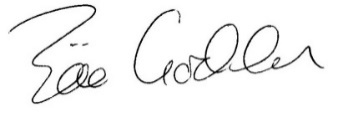 Zöe GoddenSalary and expenses August 2018£198.85HMRCIncome Tax August 2018£ 42.80